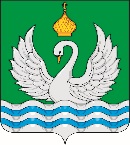 АДМИНИСТРАЦИЯСЕЛЬСКОГО ПОСЕЛЕНИЯ ЛОКОСОВОСургутского муниципального районаХанты-Мансийского автономного округа – ЮгрыПОСТАНОВЛЕНИЕ«10» января 2024 года									   №05-нпас. Локосово	
   	 В	соответствии с Бюджетным кодексом Российской Федерации, Федеральными законами от 06.10.2003 № 131-ФЗ «Об общих принципах
организации местного самоуправления в Российской Федерации», от 21.12.1994№ 68-ФЗ «О защите населения и территорий от чрезвычайных ситуаций природного и техногенного характера», от 21.12.1994 № 69-ФЗ «О пожарной безопасности», от 22.07.2008 № 123-ФЗ «Технический регламент о требованиях пожарной безопасности», постановлением администрации сельского поселения Локосово от 15.07.2022 № 52-нпа «Об утверждении порядка принятия решений о разработке муниципальных программ, их формирования и реализации», распоряжением администрации сельского поселения Локосово от 14.11.2023 №16-р «О разработке муниципальной программы «Обеспечение первичных мер пожарной безопасности на территории сельского поселения Локосово на 2024-2026 годы», в целях обеспечения условий для Обеспечение первичных мер пожарной безопасности на территории сельского поселения Локосово:
  	 1.	Утвердить муниципальную программу «Обеспечение первичных мер пожарной безопасности на территории сельского поселения Локосово на2024-2026 годы» согласно приложению. 2.	Предусматривать ежегодно средства в объемах, предусмотренных в
муниципальной программе «Обеспечение первичных мер пожарной безопасности на территории сельского поселения Локосово на 2024-2026 годы», проектах бюджета сельского поселения Локосово на очередной финансовый год для реализации мероприятий программы, согласно приложению.
           3.	Бухгалтерии сельского поселения Локосово внести муниципальную
программу «Обеспечение первичных мер пожарной безопасности на территории сельского поселения Локосово на 2024-2026 годы» в Реестр муниципальных программа администрации сельского поселения Локосово.	 4. 4.	Признать с 01.01.2024 года утратившим силу постановления
администрации сельского поселения Локосово:- от 26 декабря 2019 года № 95-нпа «Об утверждении муниципальной программы «Обеспечение первичных мер пожарной безопасности на территории сельского поселения Локосово на 2020 - 2023 годы», - от 27.12.2021 г. 158-нпа О внесении изменений в постановление администрации сельского поселения Локосово от 26 декабря 2019 года № 95-нпа «Об утверждении муниципальной программы «Обеспечение первичных мер пожарной безопасности на территории сельского поселения Локосово на 2020 - 2023 годы» «Об утверждении муниципальной программы «Обеспечение первичных мер пожарной5.	Настоящее постановление обнародовать и разместить на официальном сайте органов местного самоуправления сельского поселения Локосово.
          6.	Настоящее постановление вступает в силу после обнародования, но не ранее 01 января 2024 года.
          7.	Контроль за выполнением настоящего постановления возложить на заместителя главы сельского поселения Локосово.Глава сельского поселения Локосово				         Н.Б. Свечников
Приложение к постановлению
администрации сельского поселения Локосово
от «10» января 2024 №05-нпа
Муниципальная программа
«Обеспечение первичных мер пожарной безопасностина территории сельского поселения Локосово на 2024-2026 годы»
Основные положения     Настоящая Программа разработана в соответствии с Федеральным закономот 21.12.1994 № 69-ФЗ «О пожарной безопасности», Федеральным законом от06.10.2003 № 131-ФЗ «Об общих принципах организации местного
самоуправления в Российской Федерации», Федеральным законом от 06.05.2011№100-ФЗ «О добровольной пожарной охране», законом Ханты-Мансийскогоавтономного округа от 15.10.1998 № 67-03 «О пожарной безопасности», постановлением администрациисельского поселения Локосово от 15.07.2022 № 52-нпа «Об утверждении порядка принятия решений о разработке муниципальных программ, их формирования и реализации»,в целях обеспечения условий для обеспечения первичных мер пожарной безопасности на территории сельского поселения Локосово»:Паспорт муниципальной программы «Обеспечение первичных мер пожарной безопасности на территории сельского поселения Локосово на 2024-2026 годы»2 Характеристика проблемы, на решение которой направлена
муниципальная программа.     В состав сельского поселения Локосово входят населенные пункты: деревня Верхне-Мысовая вкоторых проживает 53 тыс. человек.Обеспечение первичных мер пожарной безопасности – это условиясохранения жизни и здоровья людей, а также объектов и материальных ценностейот пожаров.
Обеспечение необходимого уровня пожарной безопасности и минимизация
потерь вследствие пожаров являются важным фактором устойчивого социально-экономического развития сельского поселения Локосово (далее – поселения).
      Для повышения у населения уровня подготовленности, сознательности и
убежденности в необходимости и важности правильных действий пообеспечению пожарной безопасности, предупреждению и ликвидациичрезвычайных ситуаций, уверенности в эффективности применяемых средств иметодов внедрения норм безопасного поведения в окружающей обстановке, атакже для оперативного оповещения и информирования населения в
чрезвычайных ситуациях с учетом постоянного увеличения потока информации оразличных возникающих опасностях необходимо активно использовать
современные информационные и телекоммуникационные технологии.
      Большая доля пожаров происходит в результате неосторожного обращения
граждан с огнём. Обучение населения мерам пожарной безопасности проводят
работники пожарной охраны, а администрация поселения проводит работу по
агитации и пропаганде норм и правил пожарной безопасности.
      Разработанные мероприятия в программе по укреплению пожарной
безопасности позволят решить вопросы тушения пожаров на территории
поселения, предупреждения возникновения пожаров, обучения населения
действиям в случае возникновения пожара.
3. Основные цели и задачи ПрограммыЦелью Программы является:- создание условий для укрепления пожарной безопасности на территории
сельского поселения Локосово;
- совершенствование системы предупреждения пожаров в жилищномсекторе, в том числе с учетом использования современных средств и системпротивопожарной защиты, расширение нормативной базы в области пожарнойбезопасности;
- снижение сопутствующих потерь при тушении пожаров, предусматривая
при этом использование современных технических приемов для их ликвидации;
- совершенствование противопожарной пропаганды.В рамках настоящей Программы должна быть решена основная задача:
- защита жизни и здоровья граждан, их имущества, муниципального
имущества, а также имущества организаций от пожаров и ограничение их
последствий, методом реализации требований законодательных и иных
нормативных правовых актов в области пожарной безопасности по
предотвращению пожаров, спасению людей и имущества от пожаров,
являющихся частью комплекса мероприятий по организации пожаротушения.
4. Сроки и этапы реализации ПрограммыПрограмма по обеспечению первичных мер пожарной безопасности в
сельском поселении разработана на 3 года, в течение 2024-2026 г., и предполагаетежегодное плановое выполнение мер по обеспечению первичных мер пожарной безопасности всельском поселении.
Этапы реализации программы предусматривают решение задач по
обеспечению первичных мер пожарной безопасности и созданию инфраструктуры пожарнойбезопасности, проведение профилактических мероприятий- инструктажей попожарной безопасности, содержание противопожарных разрывов иминерализованных полос вокруг населенных пунктов сельского поселения Локосово, содержание технических средств предупреждения пожаров в жилом секторе,проведение учений и тренировок по локализации и тушению пожара вмуниципальных учреждениях поселения совместно с пожарной частью (с. Локосово).
5. Перечень программных мероприятийДостижение поставленной цели Программы и решение задач, предусмотренопосредством реализации программных мероприятий. Перечень программныхмероприятий, а также информация о сроках реализации каждогомероприятия суказанием объемов финансирования по годам, ответственного за исполнение покаждому мероприятию согласно приложению 1 к настоящей Программе.
Программные мероприятия:
      - осуществляются в пределах полномочий органов местного самоуправления поселения сельского поселения Локосово;
      - реализовываются на территории поселения;
      - финансируются за счёт средств местного бюджета, бюджета Сургутского
район, окружного бюджета;
     - отражают конкретную деятельность на выполнение задач программы.
Информация о запланированных целевых показателях или мероприятиях
муниципальной программы приведена в Приложении 2 к настоящей Программе.
Программа включает мероприятия, направленные на:
      - снижение риска пожаров;
       - совершенствование системы предупреждения пожаров в жилищном секторе, в том числе с учетом использования современных средств и систем
противопожарной защиты;
      - совершенствование противопожарной пропаганды;
      - защиту жизни и здоровья граждан, их имущества, муниципального имущества, атакже имущества организаций от пожаров и ограничение их последствий.
6. Механизм реализации Программы       Механизм реализации настоящей Программы включает:
      - проведение анализа состояния и разработку предложений по развитию и
совершенствованию нормативной, правовой, методической документации по
обеспечению пожарной безопасности муниципальных учреждений, объектов
жилого сектора, по взаимодействию с государственной противопожарной
службой;
       - организацию информационного обеспечения и противопожарной
пропаганды для распространения пожарно-технических знаний, информирования населения о принятых органами местного самоуправления сельского поселения Локосово, муниципальных правовых актах, решениях по обеспечению пожарной безопасности, о правилах пожарной безопасности;
     - поиск подрядчиков и заключение с ними договоров для выполнения
мероприятий в рамках целевой программы;
       - более тесное взаимодействие с предприятием жилищно-коммунального
хозяйства, МБОУ «Локосовская средняя общеобразовательная школа – детский сад им. З.Т. Скутина»., МКУ Локосовский спортивно-оздоровительный комплекс Старт, Пожарная команда п.ч. Федоровский филиал КУ ХМАО-Югры «Центроспас-Югория» по Сургутскому району Пожарнаячасть (с. Локосово), МКУК "Локосовский ЦДиТ «по вопросам соблюдения норм пожарной безопасности;
      - обобщение результатов Программы по итогам года и проведение оценки
эффективности ее реализации, доклад о ходе реализации Программы главе
сельского поселения Локосово.
7. Оценка ожидаемой эффективности      Оценка эффективности реализации Программы проводится финансово экономическим отделом администрации поселения в соответствии с методикойоценки эффективности реализации муниципальных программ согласноприложению 5 к настоящей Программе.
      По итогам оценки эффективности реализации муниципальной программы
финансово-экономический отдел подготавливает соответствующее заключение втечение 30 дней и направляет его главе поселения и ответственномуисполнителю.
      По результатам оценки эффективности реализации Программы, заказчиком
      Программы не позднее, чем за один месяц до дня внесения проекта решения обюджете поселения в Совет депутатов поселения, может быть принято решение осокращении, начиная с очередного финансового года, бюджетных ассигнованийна реализацию Программы или о досрочном прекращении её реализации.
      В случае принятия данного решения и при наличии заключенных во
исполнение Программы муниципальных контрактов в бюджете поселения
предусматриваются бюджетные ассигнования на исполнение расходных
обязательств, вытекающих из указанных контрактов, по которым сторонами недостигнуто соглашение об их прекращении.
      Отчет об использовании предусмотренных на реализацию Программы
денежных средств, предоставляется и рассматривается одновременно с проектомрешения Совета депутатов поселения об утверждении годового отчета обисполнении бюджета поселения за прошедший финансовый год.
      По результатам оценки эффективности реализации Программы могут
вноситься предложения по уточнению перечня программных мероприятий и
сроков их реализации.
      Исполнители муниципальной программы в целях обеспечения процесса
мониторинга и анализа выполнения Программы, направляют в финансово экономический отдел администрации поселения отчеты о ходе её реализации ииспользовании финансовых средств согласно приложению 3, 4 к настоящему
Программе.
    - ежеквартальный - до 15 числа месяца, следующего за отчетным кварталом;
    - ежегодный - до 1 февраля года, следующего за отчетным.
Отчет о ходе реализации программ и использовании финансовых средств за
отчетный год должен содержать:
- информацию о ходе и полноте выполнения всех запланированных
программных мероприятий;
- данные о целевом использовании бюджетных средств и объемах
привлеченных средств иных бюджетов и внебюджетных источников;
- сведения о результатах реализации Программы за отчетный период.
8. Внесение Программы в реестр муниципальных программ.      В целях учета муниципальных программ финансово-экономическим
отделом администрации поселения формируется реестр муниципальных
программ поселения
      В реестре муниципальных программ отражаются сведения об основных
характеристиках и ходе выполнения утвержденных муниципальных программ, опрограммах, финансирование которых прекращено или приостановлено.
      В течение пяти рабочих дней после утверждения Программы или внесения
изменений в Программу, сведения направляются держателю реестра для
включения в реестр.Приложение 1 к ПрограммеПеречень программных мероприятий муниципальной программы
«Обеспечение первичных мер пожарной безопасности на территории Сельское поселение Локосово на 2024-2026 годы»Приложение 2 к Программе
Информация о запланированных целевых показателях или мероприятиях муниципальной программы
«Обеспечение первичных мер пожарной безопасности на территории Сельское поселение Локосово на 2024-2026 годы»Приложение 3 к Программе
Отчет о финансировании программных мероприятий
муниципальной программы за __________________20__ годНаименование программы и срок ее реализации
__________________________________________________________________
Заказчик программы_________________________________________________Руководитель _________________ _______________
(Ф.И.О.) (подпись)
Исполнитель программы _________________ _______________
(Ф.И.О.) (подпись).Приложение 4 к Программе
Годовой отчет о целевых показателях и (или) мероприятиях муниципальной программы за _________20___ год
Наименование программы и срок ее реализации ________________________________________________________________________________________________________Заказчик программы______________________________________________________________________________________Руководитель _________________ _______________
(Ф.И.О.) (подпись)
Исполнитель муниципальной программы _________________ _______________(Ф.И.О.) (подпись)
Квартальный отчет о целевых показателях и (или) мероприятиях муниципальной программы за 20_ год
Наименование программы и срок ее реализации
________________________________________________________________________________________________________
Заказчик программы______________________________________________________________________________________Заполняется ежеквартально по фактическому исполнению мероприятий или достигнутого целевому показателю. Для целевых
показателей, рассчитываемых в абсолютных долях или % квартальные значения, не заполняются.
Приложение 5 к Программе
Методика оценки эффективности реализации муниципальной программы
Критериями оценки эффективности и результативности реализации
муниципальной программы являются:
- динамика исполнения финансирования мероприятий муниципальной
программы;
- динамика исполнения мероприятий или достижение целевых показателей муниципальной программы.
Оценка эффективности реализации муниципальной программы проводится по следующей методике:
1. Оценка степени достижения цели и решения задач муниципальной
программы в целом путем расчета исполнения муниципальной программы по
итогам года, по формуле:
ПО
ПИ = ______________________ х 100%,
N
где:
ПИ - показатель исполнения муниципальной программы;
ПО - показатель за отчетный год, равен сумме Им (Им1+Им2 + Им3 и т.д.)
N – количество мероприятий (целевых показателей) муниципальной
программы
2. Исполнение мероприятий (достижение целевых показателей)
муниципальной программы за отчетный год по формуле:
Кмф
Им = __________________________
Кмп
где:
Им - показатель исполнения мероприятий муниципальной программы;
Кмф – достигнутый целевой показатель или количество мероприятий,
фактически проведенных в отчетном году
Кмп – запланированный целевой показатель или количество мероприятий, запланированных программой в отчетном году.
При значении:
Пи равном и более 100 процентов - реализация муниципальной программыявляется высокоэффективной;
Пи равном и более 75 процентов - реализация муниципальной программы
является эффективной;
Пи менее 75 процентов - реализация муниципальной программы является
средне эффективной;
Пи менее 50 процентов – реализация муниципальной программы является
неэффективной.ЗаключениеНаименование программы и срок ее реализации
__________________________________________________________________
Наименование подпрограмм
___________________________________________
Заказчикпрограммы________________________________________________
Оценка эффективности и результативности реализации муниципальной
программыОценку осуществил: ___________________________________
(Ф.И.О. должностное лицо администрации).Об утверждении муниципальной программы «Обеспечение первичных мер пожарной безопасности
на территории сельского поселения Локосово на 2024-2026 годы»Наименованиемуниципальнойпрограммы«Обеспечение первичных мер пожарной безопасности на территории сельского поселения Локосово на 2024-2026 годы» (далее-Программа)Основание для разработки муниципальнойпрограммы. Основание для разработки муниципальной программы наименование, номер и дата соответствующего нормативного акта)Федеральные законы:- от 21.12.1994 № 69-ФЗ «О пожарной безопасности»,- от 06.10.2003 № 131-ФЗ «Об общих принципах организации местного самоуправления в РФ»,- от 21.12.94 № 68-ФЗ «О защите населения и территорий от чрезвычайных ситуаций природного и техногенного характера»,- от 06.05.2011 №100-ФЗ «О добровольной пожарной охране»,- от 22.07.2008 № 123-ФЗ «Технический регламент о требованиях пожарной безопасности»,- закон Ханты-Мансийского автономного округа от 15.10.1998№ 67-03 «О пожарной безопасности»,- устав сельского поселения Локосово,- постановление администрации сельского поселения Локосово от15.07.2022 № 52-нпа «Об утверждении порядка принятия решений о разработке муниципальных программ, их формирования и реализации», - распоряжение администрации сельского поселения Локосово от 14.11.2023 №16-р «О разработке муниципальной программы «Обеспечение первичных мер пожарной безопасности на территории сельского поселения Локосово на 2024-2026 годы»ЗаказчикмуниципальнойПрограммыАдминистрация сельского поселения ЛокосовоОсновные разработчики муниципальнойпрограммыАдминистрация сельского поселения ЛокосовоИсполнители муниципальной ПрограммыАдминистрация сельского поселения ЛокосовоЦель и задачи муниципальной ПрограммыЦелью программы является создание условий для укрепленияпожарной безопасности на территории сельского поселения Локосово.Основные задачи программы:- снижение риска пожаров;-совершенствование системы предупреждения пожаров в жилищном секторе, в том числе с учетом использования современных средств и систем противопожарной защиты;- совершенствование противопожарной пропаганды;- защита жизни и здоровья граждан, их имущества,муниципального имущества, а также имущества организацийот пожаров и ограничение их последствийПереченьподпрограммнетСроки и этапыреализациимуниципальнойПрограммы2024-2026 годыОбъемы и источники финансирования муниципальной ПрограммыОбщий объем финансирования программы составляет361.5 тыс. рублейБюджет сельского поселения Локосово объем финансирования0 тыс. рублей, их них:в 2024 году – 0,0 тыс. рублейв 2025 году – 0,0 тыс. рублейв 2026 году – 0,0 тыс. рублейСредства, предоставленные бюджету муниципальногообразования сельского поселения Локосово за счет бюджетаСургутского района 361, 5 тыс. рублей, из них:в 2024 году –120,5 тыс. рублейв 2025 году – 120,5тыс. рублейв 2026 году –120,5 тыс. рублейсумма подлежит уточнению при формировании бюджета наочередной финансовый годОжидаемыеконечныерезультатыреализациипрограммы ипоказателисоциально-экономическойэффективностиВ результате реализации Программы планируется достичь:- снижения основных показателей обстановки, касающейся пожаров, в том числе снижения по отношению к показателю предшествующих лет:- потерь при тушении пожаров;- количества зарегистрированных пожаров;- количества погибших при пожарах людей;- количества населения, получившего травмы;- экономического ущерба.Обеспечение первичных мер пожарной безопасности на территории сельского поселения Локосово;- совершенствование системы предупреждения пожаров в жилищном секторе;- совершенствование противопожарной пропаганды№ №п/пМероприятия программыСроквыполненияФинансовые затраты по годам(тыс.руб)Финансовые затраты по годам(тыс.руб)Финансовые затраты по годам(тыс.руб)Финансовые затраты по годам(тыс.руб)Финансовые затраты по годам(тыс.руб)Финансовые затраты по годам(тыс.руб)Финансовые затраты по годам(тыс.руб)ИсточникифинансированияОжидаемые результатывсеговсего20242024202520252026123445566789Цель: Создание условий для обеспечения первичных мер пожарной безопасности на территории сельского поселения ЛокосовоЦель: Создание условий для обеспечения первичных мер пожарной безопасности на территории сельского поселения ЛокосовоЦель: Создание условий для обеспечения первичных мер пожарной безопасности на территории сельского поселения ЛокосовоЦель: Создание условий для обеспечения первичных мер пожарной безопасности на территории сельского поселения ЛокосовоЦель: Создание условий для обеспечения первичных мер пожарной безопасности на территории сельского поселения ЛокосовоЦель: Создание условий для обеспечения первичных мер пожарной безопасности на территории сельского поселения ЛокосовоЦель: Создание условий для обеспечения первичных мер пожарной безопасности на территории сельского поселения ЛокосовоЦель: Создание условий для обеспечения первичных мер пожарной безопасности на территории сельского поселения ЛокосовоЦель: Создание условий для обеспечения первичных мер пожарной безопасности на территории сельского поселения ЛокосовоЦель: Создание условий для обеспечения первичных мер пожарной безопасности на территории сельского поселения ЛокосовоЦель: Создание условий для обеспечения первичных мер пожарной безопасности на территории сельского поселения Локосово1.Проведение конкурса напротивопожарную тематику2024-20260000000Местныйбюджетсоздание эффективнойсистемы пожарнойбезопасности2.Приобретение нагляднойагитации по соблюдениюпожарной безопасности2024-20260000000Местныйбюджетповышение безопасностинаселения изащищенности от угроз пожаровЗадача 2 снижение риска пожаров;Задача 3 защита жизни и здоровья граждан, их имущества, муниципального имущества, а также имуществаорганизаций от пожаров и ограничение их последствий;Задача 2 снижение риска пожаров;Задача 3 защита жизни и здоровья граждан, их имущества, муниципального имущества, а также имуществаорганизаций от пожаров и ограничение их последствий;Задача 2 снижение риска пожаров;Задача 3 защита жизни и здоровья граждан, их имущества, муниципального имущества, а также имуществаорганизаций от пожаров и ограничение их последствий;Задача 2 снижение риска пожаров;Задача 3 защита жизни и здоровья граждан, их имущества, муниципального имущества, а также имуществаорганизаций от пожаров и ограничение их последствий;Задача 2 снижение риска пожаров;Задача 3 защита жизни и здоровья граждан, их имущества, муниципального имущества, а также имуществаорганизаций от пожаров и ограничение их последствий;Задача 2 снижение риска пожаров;Задача 3 защита жизни и здоровья граждан, их имущества, муниципального имущества, а также имуществаорганизаций от пожаров и ограничение их последствий;Задача 2 снижение риска пожаров;Задача 3 защита жизни и здоровья граждан, их имущества, муниципального имущества, а также имуществаорганизаций от пожаров и ограничение их последствий;Задача 2 снижение риска пожаров;Задача 3 защита жизни и здоровья граждан, их имущества, муниципального имущества, а также имуществаорганизаций от пожаров и ограничение их последствий;Задача 2 снижение риска пожаров;Задача 3 защита жизни и здоровья граждан, их имущества, муниципального имущества, а также имуществаорганизаций от пожаров и ограничение их последствий;Задача 2 снижение риска пожаров;Задача 3 защита жизни и здоровья граждан, их имущества, муниципального имущества, а также имуществаорганизаций от пожаров и ограничение их последствий;Задача 2 снижение риска пожаров;Задача 3 защита жизни и здоровья граждан, их имущества, муниципального имущества, а также имуществаорганизаций от пожаров и ограничение их последствий;3.Содержаниепротивопожарных разрывови минерализованных полос внаселенных пунктахсельского поселения Локосово: д. Верхне-Мысовая2024-2026361,5361,5120,5120,5120,5120,5120,5Бюджет Сургутского районасоздание условий дляукрепления пожарнойбезопасности натерритории сельскогопоселения ЛокосовоЗадача 4 совершенствование системы предупреждения пожаров в жилищном секторе, в том числе с учетомиспользования современных средств и систем противопожарной защитыЗадача 4 совершенствование системы предупреждения пожаров в жилищном секторе, в том числе с учетомиспользования современных средств и систем противопожарной защитыЗадача 4 совершенствование системы предупреждения пожаров в жилищном секторе, в том числе с учетомиспользования современных средств и систем противопожарной защитыЗадача 4 совершенствование системы предупреждения пожаров в жилищном секторе, в том числе с учетомиспользования современных средств и систем противопожарной защитыЗадача 4 совершенствование системы предупреждения пожаров в жилищном секторе, в том числе с учетомиспользования современных средств и систем противопожарной защитыЗадача 4 совершенствование системы предупреждения пожаров в жилищном секторе, в том числе с учетомиспользования современных средств и систем противопожарной защитыЗадача 4 совершенствование системы предупреждения пожаров в жилищном секторе, в том числе с учетомиспользования современных средств и систем противопожарной защитыЗадача 4 совершенствование системы предупреждения пожаров в жилищном секторе, в том числе с учетомиспользования современных средств и систем противопожарной защитыЗадача 4 совершенствование системы предупреждения пожаров в жилищном секторе, в том числе с учетомиспользования современных средств и систем противопожарной защитыЗадача 4 совершенствование системы предупреждения пожаров в жилищном секторе, в том числе с учетомиспользования современных средств и систем противопожарной защитыЗадача 4 совершенствование системы предупреждения пожаров в жилищном секторе, в том числе с учетомиспользования современных средств и систем противопожарной защиты4.Техническое обслуживаниепожарных извещателей сGSM-оповещением2024-20260000000Местныйбюджетсоздание эффективнойсистемы пожарнойбезопасности5.Обслуживание сим-картпожарных извещателей сGSM-оповещением2024-20260000000Местныйбюджетсоздание эффективнойсистемы пожарнойбезопасностиИтого-361,5120,5120,5120,5120,5120,5120,5--№ п/пНаименование целевыхпоказателей(мероприятий)Ед.измеренияЗапланированомуниципальнойпрограммойЗапланированомуниципальнойпрограммойЗапланированомуниципальнойпрограммойИсполнители№ п/пНаименование целевыхпоказателей(мероприятий)Ед.измерения202420252026Исполнители1Проведениеконкурса напротивопожарнуютематикуМероприятиеАдминистрациясельского поселение111Администрациясельского поселения Локосово2Приобретение нагляднойагитации пособлюдениюпожарнойбезопасностиШтук---Администрациясельского поселения Локосово3Содержаниепротивопожарныхразрывов иминерализованных полос в населенныхпунктах сельскогопоселения Локосово: д. Верхне-Мысоваямероприятие1 раз в год1 раз в год1 раз в годАдминистрациясельского поселения Локосово4Техническоеобслуживание пожарныхизвещателейс GSM -оповещениемМероприятие2разав год2разав год2разав годАдминистрациясельского поселения Локосово5Обслуживание сим-карт пожарныхИзвещателей с GSM-оповещениемМероприятие1 раз в год1 раз в год1 раз в годАдминистрациясельского поселения Локосово№п/пНаименование целевых показателей(мероприятий)Единица измеренияПредусмотренопо программе наотчетный годВыполнено (достигнуто) с начала реализации программыпо годамВыполнено (достигнуто) с начала реализации программыпо годамВыполнено (достигнуто) с начала реализации программыпо годам№п/пНаименование целевых показателей(мероприятий)Единица измеренияПредусмотренопо программе наотчетный год20___20___20___12345671Проведение конкурса на противопожарную тематикуМероприятие2Приобретение наглядной агитации по соблюдению пожарной безопасностиШт.3Содержание противопожарныхразрывов и минерализованныхполос в населенных пунктах сельского поселения Локосово: д. Верхне-МысоваяМероприятие4Техническое обслуживание Мероприятие пожарных извещателей с GSM-оповещениемМероприятие5Обслуживание сим-карт пожарных извещателей с GSM-оповещениемМероприятиеNп/пНаименование целевых показателей(мероприятий)Единица измеренияПредусмотренопо программе наотчетный годВыполнено (достигнуто) с начала реализации программыпо годамВыполнено (достигнуто) с начала реализации программыпо годамВыполнено (достигнуто) с начала реализации программыпо годамNп/пНаименование целевых показателей(мероприятий)Единица измеренияПредусмотренопо программе наотчетный год20___20___20___12345671Проведение конкурса на противопожарную тематикуМероприятие2Приобретение наглядной агитации по соблюдению пожарной безопасностиШт.3Содержание противопожарныхразрывов и минерализованныхполос в населенных пунктах сельского поселения Локосово:д. Верхне-МысоваяМероприятие4Техническое обслуживание пожарных извещателей с GSM-оповещениемМероприятие5Обслуживание сим-карт пожарных извещателей с GSM-оповещениемМероприятие№/ППоказатель(мероприятие)ФормуларасчетаПроцентэффективности